Anmeldung als Praktikumslehrperson PHSG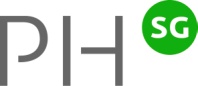 Bitte im "PlatzFinder" hochladen oder zurück an: bps.primar@phsg.ch oder PHSG, Sekretariat Berufspraktische Studien, Seminarstrasse 27, 9400 RorschachStufenpraktikum (Kindergarten, Unterstufe)Mai/Juni 2023Praktikumszeit:	3 Wochen: 22.05. - 09.06.2023Studierende:	Einzeln, 2. StudienjahrÖffnung PlatzFinder:	für die Studierenden am 22.02.2023Versand Einladungen:	04.04.2023Einführungsveranstaltung für Praktikumslehrpersonen: 25.04.2023, 18.15 UhrEntschädigung:	Fr. 950.- für das ganze PraktikumName			Vorname		Adresse			PLZ/Ort		Telefon			Mobil		Email		Schulhaus/Kindergarten			PLZ/Schulort		Strasse		Telefon Schule			Klasse/n 2022/23		   Die Schulleitung ist mit meinem Einsatz als Praktikumslehrperson einverstandenUnterschrift der Schulleitung		Datum			Unterschrift		